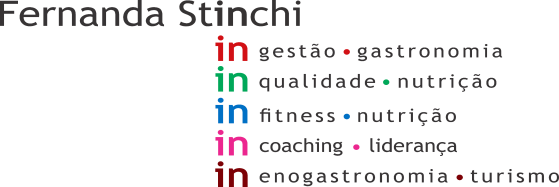 Data: 07/03/01Início: 11:30Cliente: Madrid 1Término: 13:30Consultor:  Diango	Setor- Estoque padariaNÃO CONFORMIDADE: Presença de etiqueta de produto para consumo em cima da data de validade (RECORRENTE)AÇÃO CORRETIVA: retirar e orientar os colaboradores.Setor – Produção padariaNÃO CONFORMIDADE: Refil (filtro) do purificador de água sem etiqueta com a data da ultima troca. (RECORRENTE)AÇÃO CORRETIVA: Verificar se está sendo trocado os filtros, conforme recomendação do fabricante.NÃO CONFORMIDADE: Presença de produto pronto para consumo sem identificação (cocada Siría)AÇÃO CORRETIVA: Identificar corretamente.NÃO CONFORMIDADE: Presença de sujidade e limo em borracha de equipamento utilizado para guarda de utensílios. AÇÃO CORRETIVA:  Providenciar higienização. NÃO CONFORMIDADE: Presença de coifas sujas e sem identificação  da próxima higienização (RECORRENTE)AÇÃO CORRETIVA: Higienizar e providenciar informativo da validade da higienização. NÃO CONFORMIDADE: Presença de gema de ovo fora de temperatura e parcialmente protegida. AÇÃO CORRETIVA: Armazenar sob refrigeração e identificar corretamente.NÃO CONFORMIDADE: Presença de produto aberto identificado com data superior ao indicado pelo fabricante. (gema de ovo e ovo pasteurizados com validade de 48 horas pela etiqueta porem o fabricante indica 24h após aberto).AÇÃO CORRETIVA: Descartar o produto visto que já passou da validade indicada pelo fabricante e orientar os colaboradores. NÃO CONFORMIDADE: Presença de excesso de farinha de trigo em equipamento não utilizado no dia.AÇÃO CORRETIVA: Manter o equipamento limpo após utilização. NÃO CONFORMIDADE: Presença de papeleira desabastecida.AÇÃO CORRETIVA: Providenciar abastecimento. NÃO CONFORMIDADE: Presença de bandeja de papelão desprotegida. AÇÃO CORRETIVA: Armazenar corretamente.NÃO CONFORMIDADE: Presença de obstrução parcial da escada de entrada por caixas plasticas.AÇÃO CORRETIVA: Manter a passagem sempre livre. Setor- Despensa farinhas ( em baixo da escada)NÃO OBSERVADASetor- Padaria atendimentoNÃO CONFORMIDADE: Salgados recheados expostos para venda, em temperatura ambiente.AÇÃO CORRETIVA: Expor para venda, refrigerado até 7°C, ou aquecido com no mínimo 60°C.Setor- Padaria LojaNÃO CONFORMIDADE: Tortas recheados, e bolos com cobertura, expostos para venda, em temperatura ambiente.AÇÃO CORRETIVA: Expor para venda, refrigerado até 7°C, ou aquecido com no mínimo 60°C.Setor- Câmara congelada padariaNÃO OBSERVADA (OBSTRUÇÃO DA ENTRADA POR PRODUTOS).Setor- Câmara fria padariaEM CONFORMIDADESetor- Manipulação FriosEM CONFORMIDADESetor- Frios/Armário e prateleira (área externa)NÃO OBSERVADOSetor- Câmara fria/FriosEM CONFORMIDADESetor- Câmara congelada/FriosEQUIPAMENTO EM DESGELO NO MOMENTO. SEM PRODUTOS Setor- Frios atendimento/ LojaNÃO CONFORMIDADE: Presença de 2 peneiras para manipulação de 11 produtos prontos para consumo. AÇÃO CORRETIVA: Providenciar peneiras de modo que cada produto deve possuir peneira exclusiva à fim de evitar contaminação cruzada.  Setor- Frios expositores loja (equipamentos de refrigeração/congelamento/ frutas secas)NÃO CONFORMIDADE: Presença de queijo gorgonzola com bolor patogênico. (indício de produto impróprio para consumo).AÇÃO CORRETIVA: Descartar o produto.Setor-  Frios /Despensa frutas secas e castanhas (em baixo da escada)EM CONFORMIDADESetor-  F.L.V. /ManipulaçãoNÃO CONFORMIDADE: Presença de produto manipulado exposto e sem identificação (abobora cortada em diversos pedações sem embalagem e identificação)AÇÃO CORRETIVA: Providenciar armazenamento correto e orientar os colaboradores envolvidos. NÃO CONFORMIDADE: Setor de manipulação, não climatizado.AÇÃO CORRETIVA: Providenciar climatizador Portaria 2619 de 2011-7.16. A temperatura das áreas climatizadas deve ser mantida entre 12ºC e 18ºC e a manipulação nestas áreas não deve ultrapassar 2 horas por lote.Setor- F.L.V./Câmara friaNÃO CONFORMIDADE: Presença de caixa de madeira em câmara (RECORRENTE)AÇÃO CORRETIVA: Transferir os alimentos para caixas adequadas.NÃO CONFORMIDADE: Presença de ralo aberto (proibido ralo dentro de câmara – Portaria 2619/11)AÇÃO CORRETIVA: vedar o ralo Setor- F.L.V./EstoqueEM CONFORMIDADESetor- F.L.V./ Expositores lojaNÃO CONFORMIDADE: Presença de produto vencido. Mandioca descascada e lavada embalada da marca La Vita vencido em 06/03/2021.AÇÃO CORRETIVA: Descartar.Setor- F.L.V. expositor refrigerado OrgânicosEM CONFORMIDADESetor- F.L.V. Ilha OrgânicosNÃO CONFORMIDADE: Presença de colaboradora sentada em lixeira do setor. AÇÃO CORRETIVA: Providenciar cadeira para o local e orientar os colaboradores a não sentar na lixeira.NÃO CONFORMIDADE: Presença de lixeira sem tampa próximo a pia de lavagem de mãosAÇÃO CORRETIVA: Providenciar tampa ou trocar lixeira. Setor- Açougue/Armário e prateleira (área externa)NÃO OBSERVADOSetor- Açougue – Lava botasNÃO CONFORMIDADE: Presença de água suja empossada em descanso de escova, favorecendo proliferação de bactérias (RECORRENTE)AÇÃO CORRETIVA: retirar água e orientar os colaboradores sobre a proibição manter água empossada. NÃO CONFORMIDADE: Presença de dispenser de sabonete quebradoAÇÃO CORRETIVA: Providenciar manutenção. Setor- Açougue AtendimentoNÃO CONFORMIDADE: Presença de limo na torneira. (RECORRENTE)AÇÃO CORRETIVA: Limpar.NÃO CONFORMIDADE: Presença de Sujidade em bancada de corte de carnes (RECORRENTE)AÇÃO CORRETIVA:   Providenciar higienização. Setor- Açougue manipulaçãoNÃO CONFORMIDADE: Presença de sujidade e limo em porta de expositor na parte interior do atendimento. AÇÃO CORRETIVA: Providenciar higienização.NÃO CONFORMIDADE: Presença de planilha de temperatura preenchida de forma incorreta.AÇÃO CORRETIVA: Orientar os colaboradores a forma correta de preencher. Setor- Açougue/ Câmara congeladaNÃO CONFORMIDADE: Sujidades no piso (RECORRENTE)AÇÃO CORRETIVA: Providenciar higienização e orientar os colaboradores.Setor- Açougue Câmara refrigeradaNÃO CONFORMIDADE: Presença de produto manipulado sem identificação (carne bovina em bife).AÇÃO CORRETIVA: Identificar corretamente e orientar os colaboradores envolvidos no processoSetor- Açougue/ Expositores lojaNÃO CONFORMIDADE: Presença de carne moída. (RECORRENTE)AÇÃO CORRETIVA: Proibido moer, e embalar carne na ausência do consumidor.Setor- MerceariaEM CONFORMIDADESetor- Estoque/ Papel higiênicoNÃO CONFORMIDADE: Produtos (fardos de papel higiênico), encostados na parede e teto. (RECORRENTE)AÇÃO CORRETIVA: Manter afastados 60 cm do teto e 10 cm das paredes.NÃO CONFORMIDADE: Produtos mantidos diretamente sobre o piso (descartáveis, produtos de limpeza).(RECORRENTE)AÇÃO CORRETIVA: Devem estar sobre estrados ou prateleiras.Setor- Estoque higiene pessoal/descartáveisNÃO CONFORMIDADE: Presença de mofo em teto AÇÃO CORRETIVA: Providenciar limpeza NÃO CONFORMIDADE: Sujidades no piso. (RECORRENTE)AÇÃO CORRETIVA: Limpar.Setor- Estoque Escritório/descaráveisNÃO CONFORMIDADE: Produtos mantidos diretamente sobre o piso (Fita filme, bandejas de isopor ).(RECORRENTE)AÇÃO CORRETIVA: Providenciar estrados ou armazenar nas prateleiras. Setor- Estoque SecoNÃO CONFORMIDADE: Presença de tela protetora milimétrica com espaços superior ao recomendado (2mm)AÇÃO CORRETIVA: Providenciar troca da tela conforme especificado pela Portaria 2619/11.NÃO CONFORMIDADE: Bebedouro, sem etiqueta de controle de troca do filtro, com presença de limo. (RECORRENTE)AÇÃO CORRETIVA: Verificar a validade dos filtros dos bebedouros.  Limpar.NÃO CONFORMIDADE: Presença de luminária quebrada. RISCO DE ACIDENTE!AÇÃO CORRETIVA: Providenciar manutenção URGENTE!Setor- Área externaNÃO CONFORMIDADE: Alguns objetos em desuso, com acúmulo de sujidades. (papelão e sujidades, nas peças de andaime) (RECORRENTE )AÇÃO CORRETIVA: Identificar.NÃO CONFORMIDADE: Presença de caixa d’água em desuso com acumulo de água (RECORRENTE)AÇÃO CORRETIVA: armazenar de forma adequada à evitar o acumulo de água.Setor- Mezanino EM CONFORMIDADESetor- Cozinha funcionáriosNÃO  OBSERVADOSetor- RefeitórioNÃO CONFORMIDADE: Suporte para microondas em madeira..AÇÃO CORRETIVA: Suporte deve ser de material lavável.NÃO CONFORMIDADE: Fiação elétrica exposta do banho-maria.AÇÃO CORRETIVA: Risco alto de acidente elétrico. As fiações devem estar em conduítes externos.NÃO CONFORMIDADE: Presença de diversos produtos abertos sem identificação e validade (leite, requeijão cremoso, brigadeiro de colher.)AÇÃO CORRETIVA:  Identificar corretamente e orientar os colaboradores envolvidos. NÃO CONFORMIDADE: Saboneteira sem identificação  (RECORRENTE)AÇÃO CORRETIVA: Providenciar identificação. NÃO CONFORMIDADE: Planilha de controle de higienização com preenchimento parcial. (RECORRENTE)AÇÃO CORRETIVA: Preencher corretamente e orientar os colaboradores.Setor- Descanso funcionáriosNÃO CONFORMIDADE: Bebedouro, permanece sem etiqueta de controle de troca do filtro. (RECORRENTE)AÇÃO CORRETIVA: Verificar se é  realizado a troca dos filtros dos bebedouros. Setor- Vestiário femininoNÃO OBSERVADOSetor- Vestiário masculinoNÃO CONFORMIDADE: Dispenser par sabonete danificado. (RECORRENTE)AÇÃO CORRETIVA: Manutenção, ou troca.NÃO CONFORMIDADE: Lixeira com pedal danificado. (RECORRENTE)AÇÃO CORRETIVA: Manutenção, ou troca.Setor- Descarte de resíduosEM CONFORMIDADESetor- Banheiro estacionamentoNÃO OBSERVADO. Setor- Banheiro ClientesEM CONFORMIDADESetor- RecebimentoEM CONFORMIDADESetor- Impróprios/trocaNÃO OBSERVADO. 